      ЗБИРКА ЗАДАТАКА ИЗ                                                            ФИЗИКЕАко тело при кретању НЕ МЕЊА брзину:а) кретање је РАВНОМЕРНОб) кретање је ПРОМЕНЉИВОНа сликама су дати инструменти којима вршимо мерења.Испод сваке слике напиши шта се датим инструментом мери.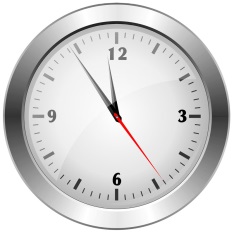 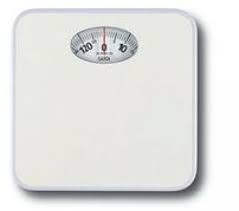 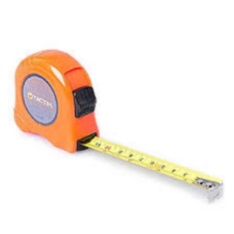 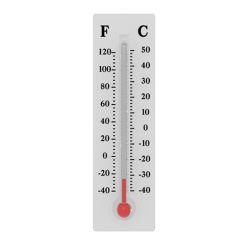 Вода је:а) у гасовитом агрегатном стању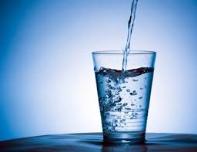 б) у течном агрегатном стањуВаздух је:а) у чврстом агрегатном стањуб) у гасовитом агрегатном стању Лед:      а) плива по водиб) тоне у води      6.     Дан траје:а) 24 часаб) 36 часова 7.  Минут има:а) 60 секундиб) 120 секунди8. Час има: а) 60 минута      б) 45 минутa9. Магнети привлаче: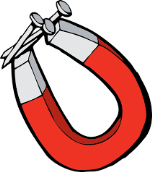 а)  све предметеб) металне предмете10. Сила Земљине теже:а)  привлачи сва тела кацентру Земљеб) одбија сва тела од центра Земље11. Лист са гране пада на Земљу јер га: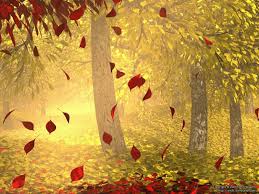 а) привлачи сила Земљине тежеб) привлачи сила отпора ваздуха12. Вода мрзне на:а)  00Cб) 1000C13. Вода кључа на:а) на 1000Cб) на 1500C14. Ако се тело на крају свог кретања зауставило, кретање је:а) убрзаноб) успорено15. На линију уписати да ли се брзина тела повећава или смањује:а) ако се тело креће убрзано његова брзина се  __________________ .б) ако се тело креће успорено његова брзина се _________________ .16. Ако фудбалер шутне лопту у вис, такво кретање је:а) хитац навише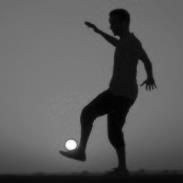 б) хитац наниже17. Пад јабуке са гране је:а) слободан падб) хитац наниже18. Проводници:а) добро проводе електричну струјуб) не проводе електричну струју19. Изолатори су:а) пласика, хартија, гумаб) бакар, вода, сребро